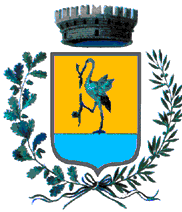 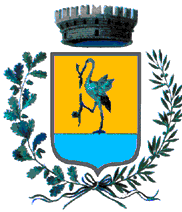 CITTA’ DI CERIGNOLA  SETTORE SERVIZI PROMOZIONE E SVILUPPO DEL TERRITORIOAVVISO PUBBLICO DI MANIFESTAZIONE DI INTERESSE(In esecuzione della Delibera G.C. n. 201 del 24.10.2023)ALLEGATO 4DICHIARAZIONE SOSTITUTIVA DELL’ATTO DI NOTORIETÀ ATTESTANTE IL POSSESSO DEI REQUISITI DI AMMISSIBILITÀLa sottoscritta /Il sottoscritto(nome)	(cognome)  	C.F.		nata/o a	il  	residente in	Prov.	in via/p.zza  	 			n.	C.A.P.			 tel.	cell.	e-mail					 In qualità di rappresentante legale di  					del progetto dal titolo  	consapevole delle sanzioni penali previste in caso di dichiarazioni non veritiere e di falsità negli atti di cui all’art. 76 del D.P.R. 28 dicembre 2000, n. 445 e della conseguente decadenza dei benefici di cui all’art. 75 del citato decreto,DICHIARAdi essere in possesso dei requisiti di ammissibilità, come di seguito enunciati:per persone fisiche:aver compiuto il diciottesimo anno di età;per persone fisiche: essere cittadino italiano o di uno Stato membro dell’Unione Europea regolarmente residente in Italia oppure, se cittadino di uno Stato non facente parte dell’Unione Europea, essere in possesso di permesso di soggiorno in corso di validità;non aver subito sanzioni definitivamente accertate che comportano l’esclusione da agevolazioni, finanziamenti, contributi o sussidi;non essere sottoposto a procedure di liquidazione (compresa liquidazione volontaria), fallimento, concordato preventivo, amministrazione controllata, o altre procedure concorsuali e non avere in corso un procedimento per la dichiarazione di una di tali situazioni;barrare l’alternativa corretta:non essere tenuto alla presentazione della certificazione di regolarità contributiva (DURC) in quanto svolge attività in forma individuale, senza collaboratori e/o dipendenti e/o non è tenuto a versamenti INPS e INAIL;essere iscritto/assicurato agli Enti previdenziali INPS e INAIL avendo attualmente nel suo organico dipendenti/collaboratori, ed essere in regola con il versamento dei contributi se dovuti;non essere sottoposto a cause di decadenza, sospensione o divieto di cui al D.Lgs.159/2011 e ss.mm.ii. (Codice delle leggi antimafia e delle misure di prevenzione);non aver subito condanne con sentenza passata in giudicato o decreto penale di condanna divenuto irrevocabile o sentenza di applicazione della pena su richiesta ai sensi dell’art. 444 c.p.c., per reati di cui agli articoli 416, 416-bis, 640 co. 2 n. 1 e 640-bis, 648-bis, 648- ter e 648-ter.1 del codice penale, per reati contro la Pubblica Amministrazione o per ogni altro delitto da cui derivi, quale pena accessoria, l'incapacità di contrattare con la Pubblica Amministrazione;non essere soggetto alla sanzione interdittiva di cui all’art. 9, comma 2, lettera c) del D.Lgs. 231/2001, o ad altra sanzione che comporta il divieto di contrarre con la Pubblica Amministrazione;non aver ottenuto altre agevolazioni pubbliche per le stesse spese oggetto dell’avviso;insussistenza delle condizioni di cui all'art. 53 comma 16-ter del D.Lgs. 165/2001 (c.d. divieto dipantouflage);di essere consapevole che l’assenza di uno dei requisiti di cui sopra richiesti costituisce irregolarità essenziale non sanabile e comporta la non ammissibilità della domanda.In attuazione del D.P.R. 28 dicembre 2000, n. 445 e s.m.i. in materia di dichiarazioni sostitutive, il Comune di Cerignola è tenuto ad effettuare controlli sulle dichiarazioni sostitutive di certificazione e di atto di notorietà contenuti nelle domande di contributo e nelle rendicontazioni e, nel caso in cui riscontri dichiarazioni non veritiere, ad applicare le relative sanzioni.data	firma